Board of Health MinutesSeptember 13th, 2017Board ApprovedThe Board of Health met for the regular scheduled meeting on Wednesday, September 13th, 2017 at 4:00 P.M. This being the time and place as legally posted, the meeting was called to order by Board Chair Terry Jacobsen with the following board members present: : Vice-Chair Trevor Moore, Secretary Jo Callison, and Dr. Benjamin Hicks. Others present included Public Health Administrator and Nurse Mackenzie Hickenbottom, Interim Director for Environmental Health Greg Kent, and Public Health Administrative Assistant Tiffany Oswald. Meeting called to order at 4:03Public Comments- NoneMotion to approve the agenda was made by Jacobsen and was seconded by Callison. Ayes: Jacobsen, Moore, Callison, and Hicks  Nayes: NoneAbsent: Reynoldson Motion passed	Consideration of past minutes- Callison motioned to approve past minutes, seconded by Hicks.Ayes: Jacobsen, Moore, Callison, and HicksNayes: NoneAbsent: Reynoldson Motion passed Reports At 4:04 Hickenbottom took the floor discussing Public Health’s summary report, (see attached). At 4:18 Kent took the floor discussing Environmental Health’s summary report, (see attached). At this time Kent also updated the board on Amish/Service Contract.At 4:45 Callison made a motion to approve claims, seconded by Hicks.Ayes: Jacobsen, Moore, Callison, and HicksNayes: NoneAbsent: Reynoldson Motion passed New Business Environmental Health and Public HealthAt 4:45 Hickenbottom took floor discussing the Influenza shot cost for the season. Hickenbottom requested to keep the regular flu shot at $30.00 and the high dose flu shot at $52.00. Hicks made a motion to approve the flu shot prices, seconded by Callison.  Ayes: Jacobsen, Moore, Callison, and Hicks. Nayes: None Absent: Reynoldson  Motion passed At 4:48 Hickenbottom took the floor discussing the renewal of subcontract with Marion County for Maternal Child Health. At 4:50 Jacobsen motioned to approve the renewal of subcontract with Marion County for Maternal Child Health, seconded by Moore.  Ayes: Jacobsen, Moore, Callison, and Hicks Nayes: None Absent: Reynoldson  Motion passed c. At 4:50 Hickenbottom discussed being the authorized signature for Lucas Assist Device for Cardiac Arrest Program (LADCAP) FY18-3 for Clarke County Hospital on Iowa Grants. Moore motioned to approve Hickenbottom being the authorized signature for Lucas Assist Device for Cardiac Arrest Program (LADCAP) FY 18-3 for Clarke County Hospital on Iowa Grants, seconded by Callison.   Ayes: Jacobsen, Moore, Callison, and Hicks.             Nayes: None Absent: Reynoldson  Motion passed d. No new or updated polices to go over.Old BusinessAt 4:54 Hickenbottom shared her goals with the board. More discussion was made between the board and Hickenbottom on the goalsAt 5:01 Hicks made a motion to adjourn meeting.Respectfully Submitted by Tiffany Oswald, Administrative AssistantApproved by Clarke County Board of Health on: 10/11/2017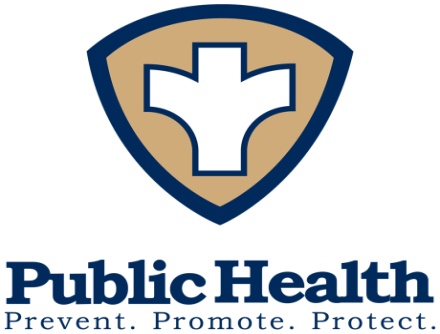 Clarke County Public Health  Summary ReportAugust 2017Employees: PAT-looking for fulltime educator HMK-looking for fulltime homemakerGrants:LPHS: working on billingCFY: Stephanie working on outreach in Clarke and Decatur Co. Nutrition: Emergency Preparedness: working on first billing; going to be purchasing some Bleeding control centers for all three schools. Immunization: School recommendations kept us busy! FLU season coming!2 new grants!EMS (Mackenzie obtained for $2000): Car seats! This is to check car seats and purchase new ones as needed. Jen Mitchell is a car seat technician and her and I are going to start this project with the Clarke School buses. Some carry kids with car seats. So we are going to do some education, check their car seats and purchase new as needed.EMS (Stephanie obtained for $2000): For bike safety, getting helmets. Working on ideas to implement this!Bike Share: Working on installation! Really just waiting on contractor with the concrete!Homemaker clients: 33Health Education:  1) Matter of Balance class for September. 2) Stephanie is meeting with Unity Point clinic staff about Diabetes Prevention Program (DPP) to get a list started to hold a class. Maternal/Child Health: Need to review subcontract for this fiscal year. Working on getting all I-Smile preschools done for fall session. Child Care Nursing Consultant (CCNC):  Parents as Teachers (PAT): Working on hiring full time educator. Miscellaneous: Thursday Night in the Park sponsored by us and JET Fitness went very well! Good turn out!University of Iowa RN-BSN program has asked us to allow a student to do a preceptor with us. The nursing student will work on a project (gave her 3 to chose from) and then she will spend some time at Public Health learning about it. Zach Woods and Mackenzie have been busy instructing Stop the Bleed courses around the county. Going very well!Flu season will be starting soon. We have some of our flu vaccine in. Will start walk in Wednesday first week of October! Planning a drive thru flu clinic for October also!Trainings:Flu shot webinar in officeFall epi update on 26th in Osceola 10a-3 pmEnvironmental Health Report 		September 2017Septic Permits Issued: ()Septic Inspections: ( sites)Well Plugging’s: ()Well Permits (0)Complaints:City of Weldon/ Kent Dudney (Old building/well on main street) Kevin Dorland Jamison site: sewer (Clarke) demolition: rehooked sewer illegally) Court 5-13-17 See what outcome will be. Stan Stickler /Brian Langfitt (Clarke) property cleanup. In probate court.Carlisle site septic Shannon City (Ringgold) Trying to negotiate settlement out of courtTime of Transfers, done by Greg:Water Tests: ()Septic/Building Demolitions: 0Dog/Animal BitesNuisances Reported:Septic Systems Problem SitesEisenhower Road Sewer Project in need of attaching to city sewer calendar year 2016Trigg’s Property Mount Ayer Needs hooked to city sewer expired binding agreement/ In Attorneys hands nowM&M Ag still needing hooked to city sewer expired binding agreement (October) Carlisle site septic Shannon City (Ringgold) in Court now Settling with Ringgold County de-annexing from city. Agreeing to install new system. (UPDATED Info)Kevin Dorland, Jamison site: Gave all info to county attorney, no update yet. Multiple Amish sites 6 that are non-compliant.  Deadline of September 22 given by County Attorney Grants to County (All three counties):  FYE 2018 Grant amount total $91,836.00Classes/Training: Service Contracts: John Gunter out of compliance Certified sent. County Attorney sending notice or charges to be filed.